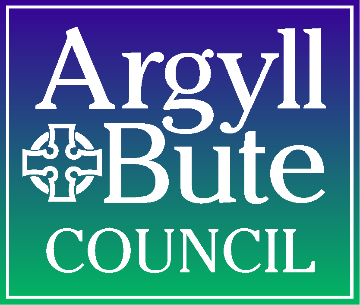 Argyll and Bute CouncilGuide to information available through the Scottish Information Commissioner’s Model Publication Scheme approved 31 May 2021ContentsUpdate history ARGYLL AND BUTE COUNCILGUIDE TO INFORMATION AVAILABLE THROUGH THE MODEL PUBLICATION SCHEME 20131.  INTRODUCTIONThe Freedom of Information (Scotland) Act 2002 (the Act) requires Scottish public authorities to produce and maintain a publication scheme. Authorities are obliged to: publish the classes of information that they make routinely availabletell the public how to access the information and what it might cost. Argyll and Bute Council has adopted the Model Publication Scheme 2018 produced by the Scottish Information Commissioner. You can see this scheme on our website at:http://www.argyll-bute.gov.uk/council-and-government/freedom-informationor by contacting us at the address below (see section 2,  “Contact us”).The purpose of this Guide to Information is to: allow you to see what information is available (and what is not available) in relation to each class.state what charges may be applied.explain how you can find the information easily.provide contact details for enquiries and to get help with accessing the information.explain how to request information we hold that has not been published.Availability and formatsThe information we publish through the model scheme is, wherever possible, available on our website. We offer alternative arrangements for people who do not want to, or cannot, access the information online or by inspection at our premises. For example, we can usually arrange to send information to you in paper copy (although there may be a charge for this). Exempt informationWe will publish the information we hold that falls within the classes of information below. If a document contains information that is exempt under ’s freedom of information laws (for example sensitive personal information or a trade secret), we may remove or redact the information before publication but we will explain why. Protective markingWe may adopt a protective marking scheme, in which case, documents will be marked appropriately to their level of sensitivity.  A protective marking scheme can provide a guide to information which is likely to be able to be made available under FOISA, but is not an absolute - a judgement will require to be made with regard to whether certain documents / information can be made available in each specific case.2. GENERAL INFORMATION AND KEY CONTACT DETAILSOur aim is to make our publication scheme as user-friendly as possible, and we hope that you can access all the information we publish with ease. If you do have any issues with any aspect of the publication scheme, then please contact us, and we will try and resolve your query as quickly as possible. You can contact the Governance Unit (see below) in the first instance.Contact usYou can contact us for assistance with any aspect of this publication scheme: Governance Unit, Argyll and Bute Council, Kilmory, Lochgilphead, Argyll, PA31 8RTTel:  01546 605522 (main enquiry line)e-mail:  foi@argyll-bute.gov.uk	3.  COPYRIGHT Argyll and Bute Council holds the copyright for the vast majority of information in this publication scheme. All of this information can be copied or reproduced (but not re-used - see below) without our formal permission, provided it is copied or reproduced accurately, is not used in a misleading context, and provided that the source of the material is identified. The publication scheme may however contain information where the copyright holder is not Argyll and Bute Council. In most cases the copyright holder will be obvious from the documents. In cases where the copyright is unclear, however, it is the responsibility of the person accessing the information to locate and seek the permission of the copyright holder before reproducing the material or in any other way breaching the rights of the copyright holder. Information about Crown copyright material is available on the website of the Queens Printer for Scotland at www.oqps.gov.uk.  We can provide you with a copy of this information if you do not have internet access.Re-Use of Public Sector Information Access to information does not mean that copyright has been waived, nor does it give the recipient the right to re-use the information for a commercial purpose. If you intend to re-use information obtained from the scheme, and you are unsure whether you have the right to do so, you are advised to make a request to Argyll and Bute Council to re-use the information. Your request will be considered under the Re-Use of Public Sector Information Regulations 2005 (RPSIs) for which a charge may be imposed. In the event that a charge is payable, you will be advised what this is and how it has been calculated. If you would like more information on the re-use of information, please see the “Contact us” section above. Guidance on the RPSI regulations can also be found on the Office of Public Sector Information (OPSI) website at http://www.opsi.gov.uk/advice/psi-regulations/index.htm    https://www.legislation.gov.uk/uksi/2005/1515/contents/made We can provide you with a copy of this information if you do not have internet access.4.  CHARGING INFORMATIONThis section explains when we may make a charge for our publications and how any charge will be calculated.There is no charge to view information on our website or at our premises, except where there is a statutory fee, for example, for access to registers. You can see a list of our statutory fees here http://www.argyll-bute.gov.uk/council-and-government/council-fees-and-charges We may charge for providing information to you e.g., photocopying and postage, but we will charge you no more than it actually costs us to do so. We will always tell you what the cost is before providing the information to you.Our current photocopying charge per sheet of paper is shown in the tables below (note – the charges are subject to change on an annual basis, revised charges will be published here http://www.argyll-bute.gov.uk/council-and-government/council-fees-and-charges ):PRINTING CHARGES 2021***This charges are basic charges based on our standard 80gsm white paper***Charges will vary depending on choice of stock quality and preferred finish.Paper prices vary and we reserve the right to change our partner/external printing charges.Any larger print jobs will be quoted for and price agreed before committing to print run.Information provided on CD-Rom will be charged at £1.00 per computer disc.Postage costs will be recharged at the rate we pay to send the information to you. When providing copies of pre-printed publications, we will charge no more than the cost per copy of the total print run.  We do not pass any other costs on to you in relation to our published information. This charging schedule does not apply to our commercial publications (see section 6, class 8 below). These items are offered for sale through retail outlets such as book shops, academic journal websites or museum shops and their price reflects a ‘market value’ which may include the cost of production.5.  INFORMATION NOT AVAILABLE FROM THE PUBLICATION SCHEME‘Added Value’ informationThis covers information which is held by the Council but has to be analysed or packaged in some way in response to a specific enquiry for it.  Requests for this information should be sent to the relevant services (details can be found under section 6, class 2).Here are a few examples of value added information.Property Enquiry Certificates (PECs):While some of the ‘raw’ information required to compile PECs is held in publicly available registers, and is therefore published, an individual PEC requires the extraction of, analysis and packaging of data in response to a specific request. Information about PECs can be found in Section 6, Class 2.Analysis of the contents of public registersDetails of how to access public registers are available from this scheme (see Section 6, Class 2).  If you require any information which cannot be accessed from this scheme, you can request this from the relevant service, or by contacting the FOI Officer (see “Contact Us” above).Archives, Museums and LibrariesThe contents of archives, museums and libraries are mostly available to the public, however, these are not available through the publication scheme, or by requesting the information from us through FOI / EIR or Data Protection.  You can visit these places to access the information directly, please note that charges may apply. Details of locations, opening times, contact information etc. can be found on our website as follows:
Library and Archives information - http://www.argyll-bute.gov.uk/community-life-and-leisure/libraries-and-archives  Museum, halls and theatres - http://www.argyll-bute.gov.uk/community-life-and-leisure/arts-and-entertainment Local informationLocal community groups* often send details of events, activities, consultations etc to the Council – these are published on our website under News, What’s on, and Consultations on the homepage - http://www.argyll-bute.gov.uk/ *Please note that Argyll and Bute Council is not responsible for the content of external websites, or for any information provided via the Council by third parties.Information published by External PartnersSome of our services are required to provide information to external partners, who then publish this information.  Examples of this information include:Education data (including pupil census, teacher census, attendance and absence, school meals etc.) - Scottish Government websiteCondition and suitability of Schools – Scottish Government websiteFreedom of Information RequestsIf the information you are seeking is not available from this publication scheme, then you may wish to request it from us. The Freedom of Information (Scotland) Act 2002 (FOISA) provides you with a general right of access to the information we hold, subject to certain exemptions. The Environmental Information (Scotland) Regulations 2004 (EIRs) provide a right of access to the environmental information we hold, and the Data Protection Act 2018 (DPA) provides a right of access to any personal information about you that we hold. Again, these rights are subject to certain exceptions or exemptions. Together these three pieces of legislation provide rights of access to most information held by the Council. However, there are other acts or regulations which provide a right of access to specific types of information held by local authorities, or which require registers to be publicly available. This includes information held on school pupils and social work client files. More information on this can be found on the Information Commissioner’s website at: Pupil information: https://ico.org.uk/for-organisations/guide-to-data-protection/guide-to-the-general-data-protection-regulation-gdpr/accountability-and-governance/codes-of-conduct/  Social work records: https://ico.org.uk/for-organisations/guide-to-data-protection/guide-to-the-general-data-protection-regulation-gdpr/accountability-and-governance/codes-of-conduct/  Asking for a review  You have a legal right to access information, and a right of appeal to the Scottish Information Commissioner if you are dissatisfied with our response. These rights will only apply to requests made in writing* or another recordable format. If you are unhappy with our responses to your request you can ask us to review it, and if you are still unhappy, you can make an appeal to the Scottish Information Commissioner. If you have asked us for information that is not available under this scheme, and are dissatisfied with the way in which your request for information has been dealt with, you are entitled to request a review by writing to:Douglas HendryExecutive Director Argyll and Bute CouncilKilmoryLochgilpheadArgyll PA31 8RTEmail:  foi@argyll-bute.gov.uk Your request for review must state your name and address for correspondence, specify the request for information to which your request for review relates, and why you are dissatisfied with the response.You must make your request for review not later than 40 working days after the expiry of the 20 working day period for response to your initial request by the Council, or not later than 40 working days after the receipt by you of the information provided, any fees notice issued or any notification of refusal or partial refusal.If you make an application for review and remain dissatisfied with the way in which the review has been dealt with you are entitled to make an application to the Scottish Information Commissioner for a further review.The Commissioner’s website has a guide to this process, and an enquiry service operates on Monday to Friday from 9:00am to 5:00pm. The Scottish Information Commissioner’s office can be contacted as follows: Scottish Information Commissioner Kinburn Castle Doubledykes Road St Andrews Fife KY16 9DS Tel: 01334 464610 Email: enquiries@itspublicknowledge.info  Website: www.itspublicknowledge.info  *verbal requests for environmental information carry similar rights.Charges for information which is not available under the scheme The charges for information which is available under this scheme are set out under the “Charges” section above. If you submit a request to us for information which is not available under the scheme the charges will be based on the following calculations: General information requests under FOISAThere will be no charge for information requests which cost us £100 or less to process. Where information costs between £100 and £600 to provide you may be asked to pay 10% of the cost. That is, if you were to ask for information which would cost us £600 to provide, you would be asked to pay £50, calculated on the basis of a waiver for the first £100 and 10% of the remaining £500. We are not obliged to respond to requests which will cost us over £600 to process. In calculating any fee, staff time will be calculated at actual cost per staff member hourly salary rate to a maximum of £15 per person per hour. We do not charge for the time to determine whether we hold the information requested, nor for the time it takes to decide whether the information can be released. Charges may be made for locating, retrieving, redacting and providing information to you. In the event that we decide to impose a charge we will issue you with notification of the charge (a fees notice) and how it has been calculated. You will have three months from the date of issue of the fees notice in which to decide whether to pay the charge. The information will be provided to you on payment of the charge. If you decide not to proceed with the request there will be no charge to you.Charges for environmental information under the EIRs: In responding to requests for information under the Environmental Information (Scotland) Regulations 2004 (EIRS), the Council is entitled to charge a reasonable amount towards making the information available. This includes information which may have been requested under the Freedom of Information (Scotland) Act 2002 (FOISA). If a charge is to be made, this will not exceed the actual costs of providing the information to you.In order to calculate a “reasonable charge”, the Council may use the FOISA charging regime as a guide (see above) except that there is no limit over which we can refuse to provide the information.In calculating any fee, staff time will be calculated at actual cost per staff member hourly salary rate and is not capped at the maximum allowed of £15 per person per hour in terms of the FOISA charging regime. In the event that we decide to impose a charge we will issue you with notification of the charge (a fees notice) and how it has been calculated. You will have three months from the date of issue of the fees notice in which to decide whether to pay the charge. The information will be provided to you on payment of the charge. If you decide not to proceed with the request there will be no charge to you.Requests for your own personal data under the Data Protection Act 2018 (DPA)The council does not charge a fee for subject access requests. General NotesAccess to education records can initially be made to the relevant school, and access to Social work records may be sought via the Social Work area teams.  In some cases they will seek specialist advice, however, there is no cost to the applicant if this is done.It is worth noting that Argyll and Bute Council do not hold Housing tenant files, these were all transferred to ACHA (http://www.acha.co.uk/) at the time of Housing Stock Transfer in 2006.6. CLASSES OF INFORMATIONWe publish information that we hold within the following classes. Once information is published under a class we will continue to make it available for the current and previous two financial years. Where information has been updated or superseded, only the current version will be available. If you would like to see previous versions, you may make a request to us for that information.SectionPage1. Introduction32. General information and key contact details43. Copyright44. Charging information55. Information not available from the publication scheme66. Classes of information10D	Date revisedCommentsPublished03/10/2016V1.0 Links checked and updated07/10/201626/02/2018V2.0 Guide reviewed in line with new Model Publication Scheme07/03/201829/01/2021V2.0 Links checked and updatedMonoInternal(£s)Partner/Vol Org(£s)External(£s)A4 Single Sided0.02550.150.20A4 Double Sided0.0510.200.30A3 Single Sided0.0510.250.30A3 Double Sided0.1020.350.50ColourA4 Single Sided0.07980.300.35A4 Double Sided0.15960.450.55A3 Single Sided0.15960.450.55A3 Double Sided0.31920.650.75Cost Per LaminateA41.001.251.50A32.002.503.00Cost Per Ring Bind3.12.002.503.002.13.003.504.00 Folding0.050.070.10CLASS 1: ABOUT ARGYLL AND BUTE COUNCIL	Class description:Information about Argyll and Bute Council -  who we are, where to find us, how to contact us, how we are managed and our external relationsNotes:The information we publish under this classHow to access itHow to contact Argyll and Bute Councilhttp://www.argyll-bute.gov.uk/content/enquiriesform Where to find ushttps://www.argyll-bute.gov.uk/content/enquiriesform About Argyll and Bute Councilhttp://www.argyll-bute.gov.uk/council-and-government/find-out-about-your-council Council structureOrganisational Chart June 2021 (argyll-bute.gov.uk)Argyll and Bute information / key functions and serviceshttps://www.argyll-bute.gov.uk/council-and-government/plans-policies-and-key-documents#key Argyll and Bute Councillorshttp://www.argyll-bute.gov.uk/councillor_list Argyll and Bute informationfacts and figurespopulationeconomyhttp://www.argyll-bute.gov.uk/info/home Community / local eventshttps://www.argyll-bute.gov.uk/home Community Planning Partnership http://www.argyll-bute.gov.uk/council-and-government/community-planning-partnership Complaints procedurehttp://www.argyll-bute.gov.uk/council-and-government/complaints Community Councilshttps://www.argyll-bute.gov.uk/council-and-government/community-councils Latest News and Press Releases https://www.argyll-bute.gov.uk/news-releases/latest-news CLASS 2: HOW WE DELIVER OUR FUNCTIONS AND SERVICESClass description:Information about our work, our strategy and policies for delivering functions and services and information for our service users.Notes:The information we publish under this classThe information we publish under this classHow to access itHow to access itGeneralGeneralGeneralGeneralCorporate Planhttp://www.argyll-bute.gov.uk/council-and-government/plans-policies-and-key-documentshttp://www.argyll-bute.gov.uk/council-and-government/plans-policies-and-key-documentshttp://www.argyll-bute.gov.uk/council-and-government/plans-policies-and-key-documentsCommunity Plan and Single Outcome Agreementhttp://www.argyll-bute.gov.uk/council-and-government/community-plan-and-single-outcome-agreement http://www.argyll-bute.gov.uk/council-and-government/community-plan-and-single-outcome-agreement http://www.argyll-bute.gov.uk/council-and-government/community-plan-and-single-outcome-agreement Council Constitution https://www.argyll-bute.gov.uk/constitution https://www.argyll-bute.gov.uk/constitution https://www.argyll-bute.gov.uk/constitution Scheme of administration and delegationshttps://www.argyll-bute.gov.uk/council-and-government/plans-policies-and-key-documents https://www.argyll-bute.gov.uk/council-and-government/plans-policies-and-key-documents https://www.argyll-bute.gov.uk/council-and-government/plans-policies-and-key-documents Financial regulationshttp://www.argyll-bute.gov.uk/council-and-government/plans-policies-and-key-documentshttp://www.argyll-bute.gov.uk/council-and-government/plans-policies-and-key-documentshttp://www.argyll-bute.gov.uk/council-and-government/plans-policies-and-key-documentsBirth, marriage and death information http://www.argyll-bute.gov.uk/council-and-government/birth-marriage-and-death http://www.argyll-bute.gov.uk/council-and-government/birth-marriage-and-death http://www.argyll-bute.gov.uk/council-and-government/birth-marriage-and-death Information about benefits and grantshttp://www.argyll-bute.gov.uk/council-and-government/benefits-and-grants http://www.argyll-bute.gov.uk/council-and-government/benefits-and-grants http://www.argyll-bute.gov.uk/council-and-government/benefits-and-grants Social WorkSocial WorkSocial WorkSocial WorkSocial care and health
Argyll and Bute Health and Social Care PartnershipCare home informationBlue badge applicationsConcessionary travel pass applicationsInformation about assistance for young people, older people, vulnerable adultsInformation about health and medical services available in the area http://www.argyll-bute.gov.uk/social-care-and-health https://www.argyll-bute.gov.uk/social-care-and-health http://www.argyll-bute.gov.uk/social-care-and-health https://www.argyll-bute.gov.uk/social-care-and-health http://www.argyll-bute.gov.uk/social-care-and-health https://www.argyll-bute.gov.uk/social-care-and-health ICSP (integrated children’s service plan)https://www.argyll-bute.gov.uk/sites/default/files/cyspsm.pdf https://www.argyll-bute.gov.uk/sites/default/files/cyspsm.pdf https://www.argyll-bute.gov.uk/sites/default/files/cyspsm.pdf Commercial ServicesCommercial ServicesCommercial ServicesCommercial ServicesCouncil property for sale and renthttps://www.argyll-bute.gov.uk/content/property-sale https://www.argyll-bute.gov.uk/content/property-sale https://www.argyll-bute.gov.uk/content/property-sale Public transporthttp://www.argyll-bute.gov.uk/transport-and-streets/public-and-community-transport http://www.argyll-bute.gov.uk/transport-and-streets/public-and-community-transport http://www.argyll-bute.gov.uk/transport-and-streets/public-and-community-transport Community and CultureCommunity and CultureCommunity and CultureCommunity and CultureFrom 02 October 2017, the charitable company, Live Argyll, was established by Argyll and Bute Council to deliver a range of leisure services.   Website:  www.liveargyll.co.uk  From 02 October 2017, the charitable company, Live Argyll, was established by Argyll and Bute Council to deliver a range of leisure services.   Website:  www.liveargyll.co.uk  From 02 October 2017, the charitable company, Live Argyll, was established by Argyll and Bute Council to deliver a range of leisure services.   Website:  www.liveargyll.co.uk  From 02 October 2017, the charitable company, Live Argyll, was established by Argyll and Bute Council to deliver a range of leisure services.   Website:  www.liveargyll.co.uk  Sport and leisurehttp://www.argyll-bute.gov.uk/community-life-and-leisure/sport-and-leisure http://www.argyll-bute.gov.uk/community-life-and-leisure/sport-and-leisure http://www.argyll-bute.gov.uk/community-life-and-leisure/sport-and-leisure Library and archiveshttp://www.argyll-bute.gov.uk/community-life-and-leisure/libraries-and-archives http://www.argyll-bute.gov.uk/community-life-and-leisure/libraries-and-archives http://www.argyll-bute.gov.uk/community-life-and-leisure/libraries-and-archives Housing Housing Housing Housing Housing strategy, consultation and researchhttp://www.argyll-bute.gov.uk/housing/housing-strategies-consultations-and-research-0 http://www.argyll-bute.gov.uk/housing/housing-strategies-consultations-and-research-0 http://www.argyll-bute.gov.uk/housing/housing-strategies-consultations-and-research-0 HomelessnessQuestions and AnswersContact informationhttp://www.argyll-bute.gov.uk/housing/homelessness http://www.argyll-bute.gov.uk/housing/homelessness http://www.argyll-bute.gov.uk/housing/homelessness Private sector housing informationTenant information and guidanceGrant assistanceEmpty homes (figures and advice)http://www.argyll-bute.gov.uk/housing/empty-homes http://www.argyll-bute.gov.uk/housing/empty-homes http://www.argyll-bute.gov.uk/housing/empty-homes Energy efficiencyhttps://www.argyll-bute.gov.uk/home-energy-efficiency https://www.argyll-bute.gov.uk/home-energy-efficiency https://www.argyll-bute.gov.uk/home-energy-efficiency Advice for older and disabled peopleGrant assistanceHouse adaptationshttp://www.argyll-bute.gov.uk/housing/advice-older-and-disabled-people http://www.argyll-bute.gov.uk/housing/advice-older-and-disabled-people http://www.argyll-bute.gov.uk/housing/advice-older-and-disabled-people Council tax How to payExemption and discount informationEnquiry and application formsBand informationhttp://www.argyll-bute.gov.uk/housing/council-tax http://www.argyll-bute.gov.uk/housing/council-tax http://www.argyll-bute.gov.uk/housing/council-tax Development and Economic GrowthDevelopment and Economic GrowthDevelopment and Economic GrowthDevelopment and Economic GrowthEconomic Development Action Planhttps://www.argyll-bute.gov.uk/business-and-trade/economic-development-action-plan https://www.argyll-bute.gov.uk/business-and-trade/economic-development-action-plan https://www.argyll-bute.gov.uk/business-and-trade/economic-development-action-plan Renewable Energy 
Renewable energy action planInteractive renewables mapCommunity benefitsAlienergyArgyll and Bute Renewables Alliancehttp://www.argyll-bute.gov.uk/planning-and-environment/renewable-energy http://www.argyll-bute.gov.uk/planning-and-environment/renewable-energy http://www.argyll-bute.gov.uk/planning-and-environment/renewable-energy Regeneration and Developmenthttp://www.argyll-bute.gov.uk/planning-and-environment/regeneration-and-town-centre-management http://www.argyll-bute.gov.uk/planning-and-environment/regeneration-and-town-centre-management http://www.argyll-bute.gov.uk/planning-and-environment/regeneration-and-town-centre-management Business Gateway Service
Business advice within Argyll and Butehttp://www.argyll-bute.gov.uk/business-and-trade/business-gateway-service http://www.argyll-bute.gov.uk/business-and-trade/business-gateway-service http://www.argyll-bute.gov.uk/business-and-trade/business-gateway-service Social EnterpriseGrants and funding information http://www.argyll-bute.gov.uk/community-life-and-leisure/grants-and-funding http://www.argyll-bute.gov.uk/community-life-and-leisure/grants-and-funding http://www.argyll-bute.gov.uk/community-life-and-leisure/grants-and-funding Walking and Cycling routes and informationhttp://www.argyll-bute.gov.uk/transport-and-streets/walking-and-cycling http://www.argyll-bute.gov.uk/transport-and-streets/walking-and-cycling http://www.argyll-bute.gov.uk/transport-and-streets/walking-and-cycling Road safetyhttps://argyllandbute.custhelp.com/app/AS/Road_Safety https://argyllandbute.custhelp.com/app/AS/Road_Safety https://argyllandbute.custhelp.com/app/AS/Road_Safety Ports and HarboursHarbour duesFish landing duesOperational ports and harboursFerry information http://www.argyll-bute.gov.uk/transport-and-streets/ports-and-harbours http://www.argyll-bute.gov.uk/transport-and-streets/ports-and-harbours http://www.argyll-bute.gov.uk/transport-and-streets/ports-and-harbours TourismStrategic Tourism PartnershipTourism Summithttps://www.argyll-bute.gov.uk/tourism https://www.argyll-bute.gov.uk/tourism https://www.argyll-bute.gov.uk/tourism Oban AirportFlight information and destinationsLanding and airfield chargeshttp://obanandtheislesairports.com/ http://obanandtheislesairports.com/ http://obanandtheislesairports.com/ Roads, Amenity Services and Infrastructure Services Roads, Amenity Services and Infrastructure Services Roads, Amenity Services and Infrastructure Services Roads, Amenity Services and Infrastructure Services Winter Maintenance Policy  (Roads)gritting routes and treatment planshttp://www.argyll-bute.gov.uk/winter-roads http://www.argyll-bute.gov.uk/winter-roads http://www.argyll-bute.gov.uk/winter-roads Car parks and parking fine informationhttps://www.argyll-bute.gov.uk/parking https://www.argyll-bute.gov.uk/parking https://www.argyll-bute.gov.uk/parking Roads and pavementscurrent and planned roadworks (external site)Street lightingAdverse weather plansList of public roadsTraffic regulations orders and movement of abnormal loadshttp://www.argyll-bute.gov.uk/transport-and-streets/roads-and-pavements http://www.argyll-bute.gov.uk/transport-and-streets/roads-and-pavements http://www.argyll-bute.gov.uk/transport-and-streets/roads-and-pavements Rubbish and RecyclingBin collection timesOrder binsRubbish and recycling facilitiesCommercial refuse Large / bulky item collectionsHazardous waste informationhttp://www.argyll-bute.gov.uk/planning-and-environment/rubbish-and-recycling http://www.argyll-bute.gov.uk/planning-and-environment/rubbish-and-recycling http://www.argyll-bute.gov.uk/planning-and-environment/rubbish-and-recycling Planning and Regulatory Services Planning and Regulatory Services Planning and Regulatory Services Planning and Regulatory Services Planning and Building Standards – Strategic and Local Development PlansMarine and Coastal DevelopmentOutdoor Countryside AccessRenewable Energy Information and location mapPlanning registerBuilding Standards registerWeekly list of planning applicationsPlanning and Building Standards adviceBuilding Standards Performance and Customer CarePlanning and Regulatory Services customer charterhttp://www.argyll-bute.gov.uk/planning-and-environment/planning-and-building-standards http://www.argyll-bute.gov.uk/planning-and-environment/planning-and-building-standards http://www.argyll-bute.gov.uk/planning-and-environment/planning-and-building-standards Planning enforcement charterhttp://www.argyll-bute.gov.uk/sites/default/files/planning-and-environment/abc_-_monitoring_enforcement_charter_aug_2012.pdf http://www.argyll-bute.gov.uk/sites/default/files/planning-and-environment/abc_-_monitoring_enforcement_charter_aug_2012.pdf http://www.argyll-bute.gov.uk/sites/default/files/planning-and-environment/abc_-_monitoring_enforcement_charter_aug_2012.pdf Planning and Regulatory Services Handbookhttps://www.argyll-bute.gov.uk/sites/default/files/prs_argyll_and_bute_planning_handbook_2017_final_2.pdf https://www.argyll-bute.gov.uk/sites/default/files/prs_argyll_and_bute_planning_handbook_2017_final_2.pdf https://www.argyll-bute.gov.uk/sites/default/files/prs_argyll_and_bute_planning_handbook_2017_final_2.pdf Planning Performance Framework https://www.argyll-bute.gov.uk/planning-and-environment/planning-performance-framework-2013 https://www.argyll-bute.gov.uk/planning-and-environment/planning-performance-framework-2013 https://www.argyll-bute.gov.uk/planning-and-environment/planning-performance-framework-2013 Trading StandardsAdvice and support for businesseshttp://www.argyll-bute.gov.uk/business-and-trade/trading-standards http://www.argyll-bute.gov.uk/business-and-trade/trading-standards http://www.argyll-bute.gov.uk/business-and-trade/trading-standards Animal Welfare, Health, Regulations and Pest Controlhttp://www.argyll-bute.gov.uk/planning-and-environment/animal-welfare-and-pest-control http://www.argyll-bute.gov.uk/planning-and-environment/animal-welfare-and-pest-control http://www.argyll-bute.gov.uk/planning-and-environment/animal-welfare-and-pest-control Environmental HealthFood safetyEnvironmental protectionLicences and public registersPublic Health and Housinghttp://www.argyll-bute.gov.uk/planning-and-environment/environmental-health http://www.argyll-bute.gov.uk/planning-and-environment/environmental-health http://www.argyll-bute.gov.uk/planning-and-environment/environmental-health Licence permits and permissionshttp://www.argyll-bute.gov.uk/law-and-licensing/licences-permits-and-permissions http://www.argyll-bute.gov.uk/law-and-licensing/licences-permits-and-permissions http://www.argyll-bute.gov.uk/law-and-licensing/licences-permits-and-permissions Property Enquiry Certificates (how to request one)http://www.argyll-bute.gov.uk/council-and-government/property-enquiry-certificates http://www.argyll-bute.gov.uk/council-and-government/property-enquiry-certificates http://www.argyll-bute.gov.uk/council-and-government/property-enquiry-certificates EducationEducationEducationEducationEducation and LearningSchool informationSchool term / holiday datesSchool transportChildcare, school and education grantsAdult, youth and community educationhttp://www.argyll-bute.gov.uk/education-and-learning http://www.argyll-bute.gov.uk/education-and-learning http://www.argyll-bute.gov.uk/education-and-learning School Transport Policy, guide, information and application formshttp://www.argyll-bute.gov.uk/education-and-learning/school-transporthttp://www.argyll-bute.gov.uk/education-and-learning/school-transporthttp://www.argyll-bute.gov.uk/education-and-learning/school-transportSchool meal informationhttp://www.argyll-bute.gov.uk/primary-school-meals-menu http://www.argyll-bute.gov.uk/primary-school-meals-menu http://www.argyll-bute.gov.uk/primary-school-meals-menu CLASS 3: HOW WE TAKE DECISIONS AND WHAT WE HAVE DECIDEDCLASS 3: HOW WE TAKE DECISIONS AND WHAT WE HAVE DECIDEDCLASS 3: HOW WE TAKE DECISIONS AND WHAT WE HAVE DECIDEDClass description:Information about the decisions we take, how we make decisions and how we involve othersClass description:Information about the decisions we take, how we make decisions and how we involve othersClass description:Information about the decisions we take, how we make decisions and how we involve othersNotesNotesNotesThe information we publish under this classHow to access itPolitical structurehttps://www.argyll-bute.gov.uk/council-and-government/political-composition-council Plans, policies and key documentsCouncil constitution Standing ordersScheme of administration and delegations
(Other key documents can also be found within this link)http://www.argyll-bute.gov.uk/council-and-government/plans-policies-and-key-documents Common good fundhttp://www.argyll-bute.gov.uk/community-life-and-leisure/common-good-funds Council decisions
Agendas, reports and minutes of meetingshttp://www.argyll-bute.gov.uk/moderngov/uuCoverPage.aspx?bcr=1 Elections
Details of upcoming elections and ballotsVoting information Results http://www.argyll-bute.gov.uk/elections Community Engagement Strategyhttps://www.argyll-bute.gov.uk/council-and-government/community-planning-partnership Planning Documents and Decision Detailshttps://www.argyll-bute.gov.uk/planning-decisions School placement – decision processhttp://www.argyll-bute.gov.uk/education-and-learning/placing-requests-how-decisions-are-made Privacy noticeshttps://www.argyll-bute.gov.uk/data-protection CLASS 4: WHAT WE SPEND AND HOW WE SPEND ITClass description:Information about our strategy for, and management of, financial resources (in sufficient detail to explain how we plan to spend public money and what has actually been spent. NotesThe information we publish under this classHow to access itBudget and Financial informationCurrent budgetFees and chargesFinancial StatementsFinancial RegulationsEfficiency Statementshttps://www.argyll-bute.gov.uk/council-and-government/budget-books Spotlight on SpendBreakdown of expenditure over £1000, where the previous financial year’s expenditure is published, broken down by servicehttps://www.argyll-bute.gov.uk/sites/default/files/2019-20_annual_procurement_report_v.01.pdf Councillors Expenseshttp://www.argyll-bute.gov.uk/council-and-government/councillor-expensesQuarterly Performance Reports http://www.argyll-bute.gov.uk/council-and-government/quarterly-performance-reportsFunding & Supporthttp://www.argyll-bute.gov.uk/community-life-and-leisure/grants-and-fundingCLASS 5: HOW WE MANAGE OUR HUMAN, PHYSICAL AND INFORMATION RESOURCESClass description:Information about how we manage the human, physical and information resources of Argyll and Bute CouncilNotesThe information we publish under this classHow to access itWorking for Argyll and Bute Council
Employee code of conductCustomer Service charterFlexible working hours policyAlternative ways of working policyTravel and subsistence ratesRelocation package informationhttp://www.argyll-bute.gov.uk/jobs-and-careers/working-argyll-and-bute-council Salary scales  http://www.argyll-bute.gov.uk/jobs-and-careers/working-argyll-and-bute-councilRecruitmentVacanciesRelocation informationDisclosure policy and informationPolitically restricted postshttps://www.argyll-bute.gov.uk/jobs-and-careers Asset Management Strategies and Plans(published in budget pack)https://www.argyll-bute.gov.uk/council-and-government/budget-books Information resources Records Management Plan / PolicyData ProtectionFOIhttp://www.argyll-bute.gov.uk/council-and-government/freedom-information CLASS 6: HOW WE PROCURE GOODS AND SERVICES FROM EXTERNAL PROVIDERSClass description:Information about how we procure goods and services, and our contracts with external providersNotesArgyll and Bute Council uses a standard template for tender documents.  If you request a copy of tender documents, a judgement on what information can be provided will be made depending on the timing of the request.  If a document contains information that is exempt under Scotland’s freedom of information laws (for example commercially sensitive information or a trade secret), we may remove or redact the information before publication.The information we publish under this classHow to access itProcurement informationCurrent, future and past tendersGuidance in connection with our procedureshttp://www.argyll-bute.gov.uk/business-and-trade/selling-council Procurement and Commissioning StrategyDetails of how the Council procures goods and servicesContact details for the Procurement and Commissioning TeamAnnual Procurement Reporthttps://www.argyll-bute.gov.uk/business-and-trade/procurement-useful-links-and-documents CLASS 7: HOW WE ARE PERFORMINGClass description:Information about how we perform as an organisation, and how well we deliver our functions and servicesNotesThe information we publish under this classHow to access itBest Value and performance (includes financial statements, best value reports, efficiency statements, performance and performance indicator reports, annual reports and education standards reports)https://www.argyll-bute.gov.uk/best-value-3-report Quarterly performance reports (scorecards, outcomes and key successes published at the end of each quarter)http://www.argyll-bute.gov.uk/council-and-government/quarterly-performance-reports School HMIE reports(found within each school page)Schools (argyll-bute.gov.uk)Inspection reports | Education Scotland Building Standards Performance Informationhttp://www.argyll-bute.gov.uk/planning-and-environment/building-standards-performance-information Building Standards balanced scorecardhttps://www.argyll-bute.gov.uk/planning-and-environment/performance-and-customer-care CLASS 8: OUR COMMERCIAL PUBLICATIONSClass description: Information packaged and made available for sale on a commercial basis and sold at market value through a retail outlet e.g. bookshop, museum or research journal. NotesThe information we publish under this classHow to access itLibrary Publication, Book publications from the Library Service available for salehttps://liveargyll.co.uk/local-studies/#overlay-contextCLASS 9: OUR Open data Class description: NotesThe information we publish under this classHow to access itBoundaries, Electoral, Planning, Environment, Education, Transport and Renewables Maps of Argyll and Bute (argyll-bute.gov.uk) GIS Open DataGIS Open Data (argyll-bute.gov.uk)Data sets https://www.argyll-bute.gov.uk/data-sets 